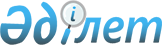 Аудандық мәслихаттың 2016 жылғы 22 желтоқсандағы № 51 "2017-2019 жылдарға арналған Ырғыз ауданының бюджетін бекіту туралы" шешіміне өзгерістер мен толықтырулар енгізу туралыАқтөбе облысы Ырғыз аудандық мәслихатының 2017 жылғы 12 шілдедегі № 95 шешімі. Ақтөбе облысының Әділет департаментінде 2017 жылғы 25 шілдеде № 5614 болып тіркелді
      Қазақстан Республикасының 2008 жылғы 4 желтоқсандағы Бюджет Кодексінің 9, 106 баптарына, "Қазақстан Республикасындағы жергілікті мемлекеттік басқару және өзін-өзі басқару туралы" Қазақстан Республикасының 2001 жылғы 23 қаңтардағы Заңының 6 бабына сәйкес Ырғыз аудандық мәслихаты ШЕШІМ ҚАБЫЛДАДЫ:
      1. Аудандық мәслихаттың 2016 жылғы 22 желтоқсандағы № 51 "2017-2019 жылдарға арналған Ырғыз ауданының бюджетін бекіту туралы" (нормативтік құқықтық актілердің мемлекеттік тіркеу Тізілімінде № 5213 тіркелген, 2017 жылы 18 каңтарда "Ырғыз" газетінде жарияланған) шешіміне мынадай өзгерістер мен толықтырулар енгізілсін:
      1-тармақта:
      1) тармақшасында:
      кірістер "3 482 039" сандары "3 500 543,2" сандарымен ауыстырылсын;
      оның ішінде:
      трансферттердің түсімдері бойынша "2 988 039" сандары "3 006 543,2" сандарымен ауыстырылсын;
      2) тармақшасында:
      шығындар "3 660 093,3" сандары "3 678 597,5" сандарымен ауыстырылсын;
      5- тармақта:
      екінші абзацта:
      "7 155" сандары "6 703" сандарымен ауыстырылсын;
      6- тармақта:
      екінші абзацта:
      "189 113" сандары "154 948" сандарымен ауыстырылсын;
      бесінші абзацта:
      "6 448" сандары "4 845" сандарымен ауыстырылсын;
      алтыншы абзацта:
      "5 452" сандары "33 231" сандарымен ауыстырылсын;
      сегізінші абзацта:
      "2 000" сандары "4 000" сандарымен ауыстырылсын;
      тоғызыншы абзацта:
      "230 961" сандары "230 328,2" сандарымен ауыстырылсын;
      оныншы абзацта:
      "91 199" сандары "95 063" сандарымен ауыстырылсын;
      және мынадай мазмұндағы абзацтармен толықтырылсын:
      инженерлік-коммуникациялық инфрақұрылымды жобалауға, дамытуға, жайластыруға және (немесе) сатып алуға- 4 885 мың теңге;
      елді мекендердегі өрттерді, дала өрттерін сөндіру бойынша өрт сөндіру бекеттерін ұйымдастыруға -1 887 мың теңге;
      робототехника бойынша элективті курс үшін жабдықтар сатып алуға- 6 000 мың теңге;
      ауданның (облыстық маңызы бар қаланың) коммуналдық меншігіндегі газ жүйелерін қолдануды ұйымдастыруға-8 942 мың теңге.".
      7 тармақта:
      "9 880" сандары "9 000" сандарымен ауыстырылсын.
      2. Көрсетілген шешімнің 1, 2, 5 қосымшалары осы шешімнің 1, 2, 3 қосымшаларына сәйкес жаңа редакцияда жазылсын.
      3. Осы шешім 2017 жылғы 1 қаңтардан бастап қолданысқа енгізіледі. Ырғыз ауданының 2017 жылға арналған бюджеті Ырғыз ауданының 2018 жылға арналған бюджеті Қаладағы аудан, аудандық маңызы бар қаланың, кент, ауыл, ауылдық округ әкімі аппараттарының 2017 жылға бюджеттік бағдарламалары
      кестенің жалғасы:


					© 2012. Қазақстан Республикасы Әділет министрлігінің «Қазақстан Республикасының Заңнама және құқықтық ақпарат институты» ШЖҚ РМК
				
      Ырғыз аудандық мәслихаты сессиясының төрағасы 

О. Нұрмағанбет

      Ырғыз аудандық мәслихатының хатшысы 

К. Қосаяқов
Аудандық мәслихаттың 2017 жылғы 12 шілдедегі № 95 шешіміне 1-қосымшаАудандық мәслихаттың 2016 жылғы 22 желтоқсандағы № 51 шешіміне 1-қосымша
Санаты
Санаты
Санаты
Санаты
Сомасы 
(мың теңге)
Сыныбы
Сыныбы
Сыныбы
Сомасы 
(мың теңге)
Ішкі сыныбы
Ішкі сыныбы
Сомасы 
(мың теңге)
Атауы
Сомасы 
(мың теңге)
1
2
3
4
5
І. Кірістер
3 500 543,2
1
Салықтық түсімдер
485 950
01
Табыс салығы
135 500
2
Жеке табыс салығы
135 500
03
Әлеуметтiк салық
120 425
1
Әлеуметтік салық
120 425
04
Меншiкке салынатын салықтар
199 171
1
Мүлiкке салынатын салықтар
181 243
3
Жер салығы
936
4
Көлiк құралдарына салынатын салық
15 226
5
Бірыңғай жер салығы
1 766
05
Тауарларға, жұмыстарға және қызметтерге салынатын iшкi салықтар
28 359
2
Акциздер
60
3
Табиғи және басқа да ресурстарды пайдаланғаны үшiн түсетiн түсiмдер
23 427
4
Кәсiпкерлiк және кәсiби қызметтi жүргiзгенi үшiн алынатын алымдар
4 872
07
Басқа да салықтар
895
1
Басқа да салықтар
895
08
Заңдық маңызы бар іс-әрекеттерді жасағаны және (немесе) оған уәкілеттігі бар мемлекеттік органдар немесе лауазымды адамдар құжаттар бергені үшін алынатын міндетті төлемдер
1 600
1
Мемлекеттік баж
1 600
2
Салықтық емес түсiмдер
6 250
01
Мемлекеттік меншіктен түсетін кірістер
3 750
5
Мемлекет меншігіндегі мүлікті жалға беруден түсетін кірістер
3 750
06
Басқа да салықтық емес түсiмдер
2 500
1
Басқа да салықтық емес түсiмдер
2 500
3
Негізгі капиталды сатудан түсетін түсімдер
1 800
01
Мемлекеттік мекемелерге бекітілген мемлекеттік мүлікті сату
200
1
Мемлекеттік мекемелерге бекітілген мемлекеттік мүлікті сату
200
03
Жердi және материалдық емес активтердi сату
1 600
1
Жерді сату
1 600
4
Трансферттердің түсімдері
3 006 543,2
02
Мемлекеттiк басқарудың жоғары тұрған органдарынан түсетiн трансферттер
3 006 543,2
2
Облыстық бюджеттен түсетiн трансферттер
3 006 543,2
Функционалдық топ
Функционалдық топ
Функционалдық топ
Функционалдық топ
Функционалдық топ
Сомасы 
(мың теңге)
Кіші функция
Кіші функция
Кіші функция
Кіші функция
Сомасы 
(мың теңге)
Бюджеттік бағдарламалардың әкімшісі
Бюджеттік бағдарламалардың әкімшісі
Бюджеттік бағдарламалардың әкімшісі
Сомасы 
(мың теңге)
Бағдарлама
Бағдарлама
Сомасы 
(мың теңге)
Атауы
Сомасы 
(мың теңге)
1
2
3
4
5
6
ІІ Шығындар
3 678 597,5
01
Жалпы сипаттағы мемлекеттiк қызметтер 
246 722,8
1
Мемлекеттiк басқарудың жалпы функцияларын орындайтын өкiлдi, атқарушы және басқа органдар
208 807,8
112
Аудан (облыстық маңызы бар қала) мәслихатының аппараты
17 852
001
Аудан (облыстық маңызы бар қала) мәслихатының қызметін қамтамасыз ету жөніндегі қызметтер
17 794
003
Мемлекеттік органның күрделі шығыстары
58
122
Аудан (облыстық маңызы бар қала) әкімінің аппараты
72 619
001
Аудан (облыстық маңызы бар қала) әкімінің қызметін қамтамасыз ету жөніндегі қызметтер
71 223
003
Мемлекеттік органның күрделі шығыстары
1 396
123
 Қаладағы аудан, аудандық маңызы бар қала, кент, ауыл, ауылдық округ әкімінің аппараты
118 336,8
001
Қаладағы аудан, аудандық маңызы бар қала, кент, ауыл, ауылдық округ әкімінің қызметін қамтамасыз ету жөніндегі қызметтер
110 044,4
022
Мемлекеттік органның күрделі шығыстары
8 292,4
2
Қаржылық қызмет
13 903
452
Ауданның (облыстық маңызы бар қаланың) қаржы бөлімі
13 903
001
Ауданның (облыстық маңызы бар қаланың) бюджетін орындау және коммуналдық меншігін басқару саласындағы мемлекеттік саясатты іске асыру жөніндегі қызметтер
13 645
010
Жекешелендіру, коммуналдық меншікті басқару, жекешелендіруден кейінгі қызмет және осыған байланысты дауларды реттеу 
200
018
Мемлекеттік органның күрделі шығыстары
58
5
Жоспарлау және статистикалық қызмет
10 458
453
Ауданның (облыстық маңызы бар қаланың) экономика және бюджеттік жоспарлау бөлімі
10 458
001
Экономикалық саясатты, мемлекеттік жоспарлау жүйесін қалыптастыру және дамыту саласындағы мемлекеттік саясатты іске асыру жөніндегі қызметтер
10 400
004
Мемлекеттік органның күрделі шығыстары
58
9
Жалпы сипаттағы өзге де мемлекеттік қызметтер
13 554
495
Ауданның (облыстық маңызы бар қаланың) құрылыс, сәулет, тұрғын үй-коммуналдық шаруашылығы, жолаушылар көлігі және автомобиль жолдары бөлімі
13 554
001
Жергілікті деңгейде сәулет, құрылыс, тұрғын үй-коммуналдық шаруашылық, жолаушылар көлігі және автомобиль жолдары саласындағы мемлекеттік саясатты іске асыру жөніндегі қызметтер
13 496
003
Мемлекеттік органның күрделі шығыстары
58
02
Қорғаныс
10 768
1
Әскери мұқтаждар
2 084
122
Аудан (облыстық маңызы бар қала) әкімінің аппараты
2 084
005
Жалпыға бірдей әскери міндетті атқару шеңберіндегі іс-шаралар
2 084
2
Төтенше жағдайлар жөнiндегi жұмыстарды ұйымдастыру
8 684
122
Аудан (облыстық маңызы бар қала) әкімінің аппараты
8 684
006
Аудан (облыстық маңызы бар қала) ауқымындағы төтенше жағдайлардың алдын алу және оларды жою
4 255
007
Аудандық (қалалық) ауқымдағы дала өрттерінің, сондай-ақ мемлекеттік өртке қарсы қызмет органдары құрылмаған елдi мекендерде өрттердің алдын алу және оларды сөндіру жөніндегі іс-шаралар
4 429
03
Қоғамдық тәртіп, қауіпсіздік, құқықтық, сот, қылмыстық-атқару қызметі
560
9
Қоғамдық тәртіп және қауіпсіздік саласындағы басқа да қызметтер
560
495
Ауданның (облыстық маңызы бар қаланың) құрылыс, сәулет, тұрғын үй-коммуналдық шаруашылығы, жолаушылар көлігі және автомобиль жолдары бөлімі
560
019
Елді мекендерде жол қозғалысы қауіпсіздігін қамтамасыз ету
560
04
Бiлiм беру
2 274 592,1
1
Мектепке дейiнгi тәрбие және оқыту
300 937
464
Ауданның (облыстық маңызы бар қаланың) білім бөлімі
300 937
009
Мектепке дейінгі тәрбие мен оқыту ұйымдарының қызметін қамтамасыз ету
28 274
040
Мектепке дейінгі білім беру ұйымдарында мемлекеттік білім беру тапсырысын іске асыруға
272 663
2
Бастауыш, негізгі орта және жалпы орта білім беру
1 855 172
457
Ауданның (облыстық маңызы бар қаланың) мәдениет, тілдерді дамыту, дене шынықтыру және спорт бөлімі
83 219
017
Балалар мен жасөспірімдерге спорт бойынша қосымша білім беру
83 219
464
Ауданның (облыстық маңызы бар қаланың) білім бөлімі
1 768 453
003
Жалпы білім беру
1 680 003
006
Балаларға қосымша білім беру
88 450
495
Ауданның (облыстық маңызы бар қаланың) құрылыс, сәулет, тұрғын үй-коммуналдық шаруашылығы, жолаушылар көлігі және автомобиль жолдары бөлімі
3 500
059
Бастауыш, негізгі орта және жалпы орта білім беру объектілерін салу және реконструкциялау
3 500
9
Бiлiм беру саласындағы өзге де қызметтер
118 483,1
464
Ауданның (облыстық маңызы бар қаланың) білім бөлімі
118 483,1
001
Жергілікті деңгейде білім беру саласындағы мемлекеттік саясатты іске асыру жөніндегі қызметтер
21 917
005
Ауданның (областык маңызы бар қаланың) мемлекеттік білім беру мекемелер үшін оқулықтар мен оқу-әдiстемелiк кешендерді сатып алу және жеткізу
29 526,1
007
Аудандық (қалалық) ауқымдағы мектеп олимпиадаларын, мектептен тыс іс-шараларды және конкурстарды өткiзу
90
012
Мемлекеттік органның күрделі шығыстары
151
015
Жетім баланы (жетім балаларды) және ата-аналарының қамқорынсыз қалған баланы (балаларды) күтіп-ұстауға қамқоршыларға (қорғаншыларға) ай сайынға ақшалай қаражат төлемі
3 812
067
Ведомстволық бағыныстағы мемлекеттік мекемелерінің және ұйымдарының күрделі шығыстары
62 987
06
Әлеуметтiк көмек және әлеуметтiк қамсыздандыру 
210 730
1
Әлеуметтiк қамсыздандыру
33 315
451
Ауданның (облыстық маңызы бар қаланың) жұмыспен қамту және әлеуметтік бағдарламалар бөлімі
33 315
005
Мемлекеттік атаулы әлеуметтік көмек
50
016
18 жасқа дейінгі балаларға мемлекеттік жәрдемақылар
25 334
025
"Өрлеу" жобасы бойынша келісілген қаржылай көмекті енгізу
7 931
2
Әлеуметтiк көмек
158 350
123
 Қаладағы аудан, аудандық маңызы бар қала, кент, ауыл, ауылдық округ әкімінің аппараты
1 142
003
Мұқтаж азаматтарға үйінде әлеуметтік көмек көрсету
1 142
451
Ауданның (облыстық маңызы бар қаланың) жұмыспен қамту және әлеуметтік бағдарламалар бөлімі
157 208
002
Жұмыспен қамту бағдарламасы
91 009
004
Ауылдық жерлерде тұратын денсаулық сақтау, білім беру, әлеуметтік қамтамасыз ету, мәдениет, спорт және ветеринар мамандарына отын сатып алуға Қазақстан Республикасының заңнамасына сәйкес әлеуметтік көмек көрсету
16 264
007
Жергілікті өкілетті органдардың шешімі бойынша мұқтаж азаматтардың жекелеген топтарына әлеуметтік көмек
27 669
017
Мүгедектерді оңалту жеке бағдарламасына сәйкес, мұқтаж мүгедектерді міндетті гигиеналық құралдармен және ымдау тілі мамандарының қызмет көрсетуін, жеке көмекшілермен қамтамасыз ету 
7 701
023
Жұмыспен қамту орталықтарының қызметін қамтамасыз ету
14 565
9
Әлеуметтiк көмек және әлеуметтiк қамтамасыз ету салаларындағы өзге де қызметтер
19 065
451
Ауданның (облыстық маңызы бар қаланың) жұмыспен қамту және әлеуметтік бағдарламалар бөлімі
19 065
001
Жергілікті деңгейде халық үшін әлеуметтік бағдарламаларды жұмыспен қамтуды қамтамасыз етуді іске асыру саласындағы мемлекеттік саясатты іске асыру жөніндегі қызметтер 
18 519
011
Жәрдемақыларды және басқа да әлеуметтік төлемдерді есептеу, төлеу мен жеткізу бойынша қызметтерге ақы төлеу
372
021
Мемлекеттік органның күрделі шығыстары
116
067
Ведомстволық бағыныстағы мемлекеттік мекемелерінің және ұйымдарының күрделі шығыстары
58
07
Тұрғын үй-коммуналдық шаруашылық
295 370
1
Тұрғын үй шаруашылығы
125 306
495
Ауданның (облыстық маңызы бар қаланың) құрылыс, сәулет, тұрғын үй-коммуналдық шаруашылығы, жолаушылар көлігі және автомобиль жолдары бөлімі
125 306
007
Коммуналдық тұрғын үй қорының тұрғын үйін жобалау және (немесе) салу, реконструкциялау
97 015
033
Инженерлік-коммуникациялық инфрақұрылымды жобалау, дамыту және (немесе) жайластыру
25 613
091
Нәтижелі жұмыспен қамтуды және жаппай кәсіпкерлікті дамыту бағдарламасы шеңберінде іске асырып жатқан жобалар үшін жабдықтар сатып алу
2 678
2
Коммуналдық шаруашылық
165 742
495
Ауданның (облыстық маңызы бар қаланың) құрылыс, сәулет, тұрғын үй-коммуналдық шаруашылығы, жолаушылар көлігі және автомобиль жолдары бөлімі
165 742
016
Сумен жабдықтау және су бұру жүйесінің жұмыс істеуі
12 300
027
Ауданның (облыстық маңызы бар қаланың) коммуналдық меншігіндегі газ жүйелерін пайдалануды ұйымдастыру
8 942
058
Ауылдық елді мекендердегі сумен жабдықтау және су бұру жүйелерін дамыту
144 500
3
Елді мекендерді көркейту
4 322
495
Ауданның (облыстық маңызы бар қаланың) құрылыс, сәулет, тұрғын үй-коммуналдық шаруашылығы, жолаушылар көлігі және автомобиль жолдары бөлімі
4 322
025
Елді мекендердегі көшелерді жарықтандыру
4 322
08
Мәдениет, спорт, туризм және ақпараттық кеңістiк
213 657,7
1
Мәдениет саласындағы қызмет
94 167,4
457
Ауданның (облыстық маңызы бар қаланың) мәдениет, тілдерді дамыту, дене шынықтыру және спорт бөлімі
91 067,4
003
Мәдени-демалыс жұмысын қолдау
91 067,4
495
Ауданның (облыстық маңызы бар қаланың) құрылыс, сәулет, тұрғын үй-коммуналдық шаруашылығы, жолаушылар көлігі және автомобиль жолдары бөлімі
3 100
036
Мәдениет объектілерін дамыту
3 100
2
Спорт
11 816,3
457
Ауданның (облыстық маңызы бар қаланың) мәдениет, тілдерді дамыту, дене шынықтыру және спорт бөлімі
5 316,3
009
Аудандық (облыстық маңызы бар қалалық) деңгейде спорттық жарыстар өткiзу
1 010
010
Әртүрлi спорт түрлерi бойынша аудан (облыстық маңызы бар қала) құрама командаларының мүшелерiн дайындау және олардың облыстық спорт жарыстарына қатысуы
4 306,3
495
Ауданның (облыстық маңызы бар қаланың) құрылыс, сәулет, тұрғын үй-коммуналдық шаруашылығы, жолаушылар көлігі және автомобиль жолдары бөлімі
6 500
021
Спорт объектілерін дамыту
6 500
3
Ақпараттық кеңiстiк
59 131,1
456
Ауданның (облыстық маңызы бар қаланың) ішкі саясат бөлімі
9 369
002
Мемлекеттік ақпараттық саясат жүргізу жөніндегі қызметтер
9 369
457
Ауданның (облыстық маңызы бар қаланың) мәдениет, тілдерді дамыту, дене шынықтыру және спорт бөлімі
49 762,1
006
Аудандық (қалалық) кiтапханалардың жұмыс iстеуi
49 226,1
007
Мемлекеттік тілді және Қазақстан халқының басқа да тілдерін дамыту
536
9
Мәдениет, спорт, туризм және ақпараттық кеңiстiктi ұйымдастыру жөнiндегi өзге де қызметтер
48 542,9
456
Ауданның (облыстық маңызы бар қаланың) ішкі саясат бөлімі
18 235,9
001
Жергілікті деңгейде ақпарат, мемлекеттілікті нығайту және азаматтардың әлеуметтік сенімділігін қалыптастыру саласында мемлекеттік саясатты іске асыру жөніндегі қызметтер
8 580
003
Жастар саясаты саласында іс-шараларды iске асыру
9 597,9
032
Ведомстволық бағыныстағы мемлекеттік мекемелерінің және ұйымдарының күрделі шығыстары
58
457
Ауданның (облыстық маңызы бар қаланың) мәдениет, тілдерді дамыту, дене шынықтыру және спорт бөлімі
30 307
001
Жергілікті деңгейде мәдениет, тілдерді дамыту, дене шынықтыру және спорт саласында мемлекеттік саясатты іске асыру жөніндегі қызметтер
11 688
014
Мемлекеттік органның күрделі шығыстары
58
032
Ведомстволық бағыныстағы мемлекеттік мекемелерінің және ұйымдарының күрделі шығыстары
18 561
10
Ауыл, су, орман, балық шаруашылығы, ерекше қорғалатын табиғи аумақтар, қоршаған ортаны және жануарлар дүниесін қорғау, жер қатынастары
94 436
1
Ауыл шаруашылығы
80 120
462
Ауданның (облыстық маңызы бар қаланың) ауыл шаруашылығы бөлімі
15 115
001
Жергілікті деңгейде ауыл шаруашылығы саласындағы мемлекеттік саясатты іске асыру жөніндегі қызметтер 
15 057
006
Мемлекеттік органның күрделі шығыстары
58
473
Ауданның (облыстық маңызы бар қаланың) ветеринария бөлімі
65 005
001
Жергілікті деңгейде ветеринария саласындағы мемлекеттік саясатты іске асыру жөніндегі қызметтер 
10 527
003
Мемлекеттік органның күрделі шығыстары
58
005
Мал көмінділерінің (биотермиялық шұңқырлардың) жұмыс істеуін қамтамасыз ету
1 442
006
Ауру жануарларды санитарлық союды ұйымдастыру
706
007
Қаңғыбас иттер мен мысықтарды аулауды және жоюды ұйымдастыру
1 997
008
Алып қойылатын және жойылатын ауру жануарлардың, жануарлардан алынатын өнімдер мен шикізаттың құнын иелеріне өтеу
4 000
010
Ауыл шаруашылығы жануарларын сәйкестендіру жөніндегі іс-шараларды өткізу
2 995
011
Эпизоотияға қарсы іс-шаралар жүргізу
43 280
6
Жер қатынастары
8 466
463
Ауданның (облыстық маңызы бар қаланың) жер қатынастары бөлімі
8 466
001
Аудан (областық манызы бар қала) аумағында жер қатынастарын реттеу саласындағы мемлекеттік саясатты іске асыру жөніндегі қызметтер
8 408
007
Мемлекеттік органның күрделі шығыстары
58
9
Ауыл, су, орман, балық шаруашылығы және қоршаған ортаны қорғау мен жер қатынастары саласындағы басқа да қызметтер
5 850
453
Ауданның (облыстық маңызы бар қаланың) экономика және бюджеттік жоспарлау бөлімі
5 850
099
Мамандардың әлеуметтік қолдау көрсетуі жөніндегі шараларды іске асыру 
5 850
11
Өнеркәсіп, сәулет, қала құрылысы және құрылыс қызметі
2 200
2
Сәулет, қала құрылысы және құрылыс қызметі
2 200
495
Ауданның (облыстық маңызы бар қаланың) құрылыс, сәулет, тұрғын үй-коммуналдық шаруашылығы, жолаушылар көлігі және автомобиль жолдары бөлімі
2 200
005
Аудан аумағының қала құрылысын дамытудың кешенді схемаларын және елді мекендердің бас жоспарларын әзірлеу
2 200
12
Көлiк және коммуникация
262 628,2
1
Автомобиль көлiгi
262 628,2
123
Қаладағы аудан, аудандық маңызы бар қала, кент, ауыл, ауылдық округ әкімінің аппараты
400
013
Аудандық маңызы бар қалаларда, кенттерде, ауылдарда, ауылдық округтерде автомобиль жолдарының жұмыс істеуін қамтамасыз ету
400
495
Ауданның (облыстық маңызы бар қаланың) құрылыс, сәулет, тұрғын үй-коммуналдық шаруашылығы, жолаушылар көлігі және автомобиль жолдары бөлімі
262 228,2
022
Көлік инфрақұрылымын дамыту
8 900
023
Автомобиль жолдарының жұмыс істеуін қамтамасыз ету
20 000
045
Аудандық маңызы бар автомобиль жолдарын және елді-мекендердің көшелерін күрделі және орташа жөндеу
233 328,2
13
Басқалар
35 030
3
Кәсiпкерлiк қызметтi қолдау және бәсекелестікті қорғау
12 209
469
Ауданның (облыстық маңызы бар қаланың) кәсіпкерлік бөлімі
12 209
001
Жергілікті деңгейде кәсіпкерлікті дамыту саласындағы мемлекеттік саясатты іске асыру жөніндегі қызметтер
7 751
004
Мемлекеттік органның күрделі шығыстары
4 458
9
Басқалар
22 821
123
 Қаладағы аудан, аудандық маңызы бар қала, кент, ауыл, ауылдық округ әкімінің аппараты
13 821
040
Өңірлерді дамытудың 2020 жылға дейінгі бағдарламасы шеңберінде өңірлерді экономикалық дамытуға жәрдемдесу бойынша шараларды іске асыру
13 821
452
 Ауданның (облыстық маңызы бар қаланың) қаржы бөлімі
9 000
012
Ауданның (облыстық маңызы бар қаланың) жергілікті атқарушы органының резерві
9 000
15
Трансферттер
31 902,7
1
Трансферттер
31 902,7
452
 Ауданның (облыстық маңызы бар қаланың) қаржы бөлімі
31 902,7
006
Нысаналы пайдаланылмаған (толық пайдаланылмаған) трансферттерді қайтару
2 209,4
051
Жергілікті өзін-өзі басқару органдарына берілетін трансферттер
26 007
054
Қазақстан Республикасының Ұлттық қорынан берілетін нысаналы трансферт есебінен республикалық бюджеттен бөлінген пайдаланылмаған (түгел пайдаланылмаған) нысаналы трансферттердің сомасын қайтару
3 686,3
IІІ. Таза бюджеттік кредиттеу
8 931,5
Бюджеттік кредиттер
17 073,5
10
Ауыл, су, орман, балық шаруашылығы, ерекше қорғалатын табиғи аумақтар, қоршаған ортаны және жануарлар дүниесін қорғау, жер қатынастары
17 073,5
9
Ауыл, су, орман, балық шаруашылығы және қоршаған ортаны қорғау мен жер қатынастары саласындағы өзге де қызметтер
17 073,5
453
Ауданның (облыстық маңызы бар қаланың) экономика және бюджеттік жоспарлау бөлімі
17 073,5
006
Мамандарды әлеуметтік қолдау шараларын іске асыру үшін бюджеттік кредиттер
17 073,5
Санаты
Санаты
Санаты
Санаты
Санаты
Сомасы 
(мың теңге)
Сыныбы
Сыныбы
Сыныбы
Сыныбы
Сомасы 
(мың теңге)
Ішкі сыныбы
Ішкі сыныбы
Ішкі сыныбы
Сомасы 
(мың теңге)
Атауы
Сомасы 
(мың теңге)
1
2
3
3
4
5
5
Бюджеттік кредиттерді өтеу
8 142
01
Бюджеттік кредиттерді өтеу
8 142
1
Мемлекеттік бюджеттен берілген бюджеттік кредиттерді өтеу
8 142
Функционалдық топ
Функционалдық топ
Функционалдық топ
Функционалдық топ
Функционалдық топ
Сомасы 
(мың теңге)
Кіші функция
Кіші функция
Кіші функция
Кіші функция
Сомасы 
(мың теңге)
Бюджеттік бағдарламалардың әкімшісі
Бюджеттік бағдарламалардың әкімшісі
Бюджеттік бағдарламалардың әкімшісі
Сомасы 
(мың теңге)
Бағдарлама
Бағдарлама
Сомасы 
(мың теңге)
Атауы
Сомасы 
(мың теңге)
1
2
3
4
5
6
ІV. Қаржы активтерімен жасалатын операциялар бойынша сальдо
0
Қаржы активтерін сатып алу
0
V. Бюджет тапшылығы 
- 186 985,8
VI. Бюджет тапшылығын қаржыландыру 
186 985,8
Санаты
Санаты
Санаты
Санаты
Санаты
Сомасы 
(мың теңге)
Сыныбы
Сыныбы
Сыныбы
Сыныбы
Сомасы 
(мың теңге)
Ішкі сыныбы
Ішкі сыныбы
Ішкі сыныбы
Сомасы 
(мың теңге)
Атауы
Сомасы 
(мың теңге)
1
2
3
3
4
5
7
Қарыздар түсімдері
17 018
01
Мемлекеттік ішкі қарыздар
17 018
2
Қарыз алу келісім-шарттары
17 018
Функционалдық топ
Функционалдық топ
Функционалдық топ
Функционалдық топ
Функционалдық топ
Сомасы 
(мың теңге)
Кіші функция
Кіші функция
Кіші функция
Кіші функция
Сомасы 
(мың теңге)
Бюджеттік бағдарламалардың әкімшісі
Бюджеттік бағдарламалардың әкімшісі
Бюджеттік бағдарламалардың әкімшісі
Сомасы 
(мың теңге)
Бағдарлама
Бағдарлама
Сомасы 
(мың теңге)
Атауы
Сомасы 
(мың теңге)
1
2
3
4
5
6
16
Қарыздарды өтеу
8 142
1
Қарыздарды өтеу
8 142
452
Ауданның (облыстық маңызы бар қаланың) қаржы бөлімі
8 142
008
Жергілікті атқарушы органның жоғары тұрған бюджет алдындағы борышын өтеу
8 142
Санаты
Санаты
Санаты
Санаты
Санаты
Сомасы 
(мың теңге)
Сыныбы
Сыныбы
Сыныбы
Сыныбы
Сомасы 
(мың теңге)
Ішкі сыныбы
Ішкі сыныбы
Ішкі сыныбы
Сомасы 
(мың теңге)
Атауы
Сомасы 
(мың теңге)
1
2
3
3
4
5
8
Бюджет қаражаттарының пайдаланылатын қалдықтары
178 109,8
01
Бюджет қаражаты қалдықтары
178 109,8
1
Бюджет қаражатының бос қалдықтары
178 109,8Аудандық мәслихаттың 2017 жылғы 12 шілдедегі № 95 шешіміне 2-қосымшаАудандық мәслихаттың 2016 жылғы 22 желтоқсандағы № 51 шешіміне 2-қосымша
Санаты
Санаты
Санаты
Санаты
Сомасы 
(мың теңге)
Сыныбы
Сыныбы
Сыныбы
Сомасы 
(мың теңге)
Ішкі сыныбы
Ішкі сыныбы
Сомасы 
(мың теңге)
Атауы
Сомасы 
(мың теңге)
1
2
3
4
5
І. Кірістер
3 694 749
1
Салықтық түсімдер
488 787
01
Табыс салығы
137 100
2
Жеке табыс салығы
137 100
03
Әлеуметтiк салық
121 149
1
Әлеуметтік салық
121 149
04
Меншiкке салынатын салықтар
196 879
1
Мүлiкке салынатын салықтар
177 420
3
Жер салығы
1 597
4
Көлiк құралдарына салынатын салық
15 973
5
Бірыңғай жер салығы
1 889
05
Тауарларға, жұмыстарға және қызметтерге салынатын iшкi салықтар
31 794
2
Акциздер
70
3
Табиғи және басқа да ресурстарды пайдаланғаны үшiн түсетiн түсiмдер
27 200
4
Кәсiпкерлiк және кәсiби қызметтi жүргiзгенi үшiн алынатын алымдар
4 524
08
Заңдық маңызы бар іс-әрекеттерді жасағаны және (немесе) оған уәкілеттігі бар мемлекеттік органдар немесе лауазымды адамдар құжаттар бергені үшін алынатын міндетті төлемдер
1 865
1
Мемлекеттік баж
1 865
2
Салықтық емес түсiмдер
6 413
01
Мемлекеттік меншіктен түсетін кірістер
3 600
5
Мемлекет меншігіндегі мүлікті жалға беруден түсетін кірістер
3 600
06
Басқа да салықтық емес түсiмдер
2 813
1
Басқа да салықтық емес түсiмдер
2 813
3
Негізгі капиталды сатудан түсетін түсімдер
1 800
03
Жердi және материалдық емес активтердi сату
1 800
1
Жерді сату
1 800
4
Трансферттердің түсімдері
3 197 749
02
Мемлекеттiк басқарудың жоғары тұрған органдарынан түсетiн трансферттер
3 197 749
2
Облыстық бюджеттен түсетiн трансферттер
3 197 749
Функционалдық топ
Функционалдық топ
Функционалдық топ
Функционалдық топ
Функционалдық топ
Сомасы 
(мың теңге)
Кіші функция
Кіші функция
Кіші функция
Кіші функция
Сомасы 
(мың теңге)
Бюджеттік бағдарламалардың әкімшісі
Бюджеттік бағдарламалардың әкімшісі
Бюджеттік бағдарламалардың әкімшісі
Сомасы 
(мың теңге)
Бағдарлама
Бағдарлама
Сомасы 
(мың теңге)
Атауы
Сомасы 
(мың теңге)
1
2
3
4
5
6
ІІ Шығындар
3 694 749
01
Жалпы сипаттағы мемлекеттiк қызметтер
239 452
1
Мемлекеттiк басқарудың жалпы функцияларын орындайтын өкiлдi, атқарушы және басқа органдар
201 917
112
Аудан (облыстық маңызы бар қала) мәслихатының аппараты
17 400
001
Аудан (облыстық маңызы бар қала) мәслихатының қызметін қамтамасыз ету жөніндегі қызметтер
17 400
122
Аудан (облыстық маңызы бар қала) әкімінің аппараты
72 080
001
Аудан (облыстық маңызы бар қала) әкімінің қызметін қамтамасыз ету жөніндегі қызметтер
72 080
123
 Қаладағы аудан, аудандық маңызы бар қала, кент, ауыл, ауылдық округ әкімінің аппараты
112 437
001
Қаладағы аудан, аудандық маңызы бар қала, кент, ауыл, ауылдық округ әкімінің қызметін қамтамасыз ету жөніндегі қызметтер
112 437
2
Қаржылық қызмет
14 718
452
Ауданның (облыстық маңызы бар қаланың) қаржы бөлімі
14 718
001
Ауданның (облыстық маңызы бар қаланың) бюджетін орындау және коммуналдық меншігін басқару саласындағы мемлекеттік саясатты іске асыру жөніндегі қызметтер 
14 233
003
Салық салу мақсатында мүлікті бағалауды жүргізу
285
010
Жекешелендіру, коммуналдық меншікті басқару, жекешелендіруден кейінгі қызмет және осыған байланысты дауларды реттеу
200
5
Жоспарлау және статистикалық қызмет
10 796
453
Ауданның (облыстық маңызы бар қаланың) экономика және бюджеттік жоспарлау бөлімі
10 796
001
Экономикалық саясатты, мемлекеттік жоспарлау жүйесін қалыптастыру және дамыту саласындағы мемлекеттік саясатты іске асыру жөніндегі қызметтер
10 796
9
Жалпы сипаттағы өзге де мемлекеттік қызметтер
12 021
495
Ауданның (облыстық маңызы бар қаланың) құрылыс, сәулет, тұрғын үй-коммуналдық шаруашылығы, жолаушылар көлігі және автомобиль жолдары бөлімі
12 021
001
Жергілікті деңгейде сәулет, құрылыс, тұрғын үй-коммуналдық шаруашылық, жолаушылар көлігі және автомобиль жолдары саласындағы мемлекеттік саясатты іске асыру жөніндегі қызметтер
12 021
02
Қорғаныс
9 381
1
Әскери мұқтаждар
2 109
122
Аудан (облыстық маңызы бар қала) әкімінің аппараты
2 109
005
Жалпыға бірдей әскери міндетті атқару шеңберіндегі іс-шаралар
2 109
2
Төтенше жағдайлар жөнiндегi жұмыстарды ұйымдастыру
7 272
122
Аудан (облыстық маңызы бар қала) әкімінің аппараты
7 272
006
Аудан (облыстық маңызы бар қала) ауқымындағы төтенше жағдайлардың алдын алу және оларды жою
4 552
007
Аудандық (қалалық) ауқымдағы дала өрттерінің, сондай-ақ мемлекеттік өртке қарсы қызмет органдары құрылмаған елдi мекендерде өрттердің алдын алу және оларды сөндіру жөніндегі іс-шаралар
2 720
04
Бiлiм беру
2 002 609
1
Мектепке дейiнгi тәрбие және оқыту
253 620
464
Ауданның (облыстық маңызы бар қаланың) білім бөлімі
253 620
009
Мектепке дейінгі тәрбие мен оқыту ұйымдарының қызметін қамтамасыз ету
29 147
040
Мектепке дейінгі білім беру ұйымдарында мемлекеттік білім беру тапсырысын іске асыруға
224 473
2
Бастауыш, негізгі орта және жалпы орта білім беру
1 697 257
457
Ауданның (облыстық маңызы бар қаланың) мәдениет, тілдерді дамыту, дене шынықтыру және спорт бөлімі
84 885
017
Балалар мен жасөспірімдерге спорт бойынша қосымша білім беру
84 885
464
Ауданның (облыстық маңызы бар қаланың) білім бөлімі
1 612 372
003
Жалпы білім беру
1 517 484
006
Балаларға қосымша білім беру
94 888
9
Бiлiм беру саласындағы өзге де қызметтер
51 732
464
Ауданның (облыстық маңызы бар қаланың) білім бөлімі
51 732
001
Жергілікті деңгейде білім беру саласындағы мемлекеттік саясатты іске асыру жөніндегі қызметтер
22 747
005
Ауданның (областык маңызы бар қаланың) мемлекеттік білім беру мекемелер үшін оқулықтар мен оқу-әдiстемелiк кешендерді сатып алу және жеткізу
25 083
007
Аудандық (қалалық) ауқымдағы мектеп олимпиадаларын, мектептен тыс іс-шараларды және конкурстарды өткiзу
90
015
Жетім баланы (жетім балаларды) және ата-аналарының қамқорынсыз қалған баланы (балаларды) күтіп-ұстауға қамқоршыларға (қорғаншыларға) ай сайынға ақшалай қаражат төлемі
3 812
06
Әлеуметтiк көмек және әлеуметтiк қамсыздандыру 
164 847
1
Әлеуметтiк қамсыздандыру
26 384
451
Ауданның (облыстық маңызы бар қаланың) жұмыспен қамту және әлеуметтік бағдарламалар бөлімі
26 384
005
Мемлекеттік атаулы әлеуметтік көмек
50
016
18 жасқа дейінгі балаларға мемлекеттік жәрдемақылар
25 334
025
"Өрлеу" жобасы бойынша келісілген қаржылай көмекті енгізу
1 000
2
Әлеуметтiк көмек
119 101
123
 Қаладағы аудан, аудандық маңызы бар қала, кент, ауыл, ауылдық округ әкімінің аппараты
1 193
003
Мұқтаж азаматтарға үйінде әлеуметтік көмек көрсету
1 193
451
Ауданның (облыстық маңызы бар қаланың) жұмыспен қамту және әлеуметтік бағдарламалар бөлімі
117 908
002
Жұмыспен қамту бағдарламасы
52 600
004
Ауылдық жерлерде тұратын денсаулық сақтау, білім беру, әлеуметтік қамтамасыз ету, мәдениет, спорт және ветеринар мамандарына отын сатып алуға Қазақстан Республикасының заңнамасына сәйкес әлеуметтік көмек көрсету
17 415
007
Жергілікті өкілетті органдардың шешімі бойынша мұқтаж азаматтардың жекелеген топтарына әлеуметтік көмек
28 100
017
Мүгедектерді оңалту жеке бағдарламасына сәйкес, мұқтаж мүгедектерді міндетті гигиеналық құралдармен және ымдау тілі мамандарының қызмет көрсетуін, жеке көмекшілермен қамтамасыз ету 
4 094
023
Жұмыспен қамту орталықтарының қызметін қамтамасыз ету
15 699
9
Әлеуметтiк көмек және әлеуметтiк қамтамасыз ету салаларындағы өзге де қызметтер
19 362
451
Ауданның (облыстық маңызы бар қаланың) жұмыспен қамту және әлеуметтік бағдарламалар бөлімі
19 362
001
Жергілікті деңгейде халық үшін әлеуметтік бағдарламаларды жұмыспен қамтуды қамтамасыз етуді іске асыру саласындағы мемлекеттік саясатты іске асыру жөніндегі қызметтер
18 990
011
Жәрдемақыларды және басқа да әлеуметтік төлемдерді есептеу, төлеу мен жеткізу бойынша қызметтерге ақы төлеу
372
07
Тұрғын үй-коммуналдық шаруашылық
927 373
1
Тұрғын үй шаруашылығы
82 079
495
Ауданның (облыстық маңызы бар қаланың) құрылыс, сәулет, тұрғын үй-коммуналдық шаруашылығы, жолаушылар көлігі және автомобиль жолдары бөлімі
82 079
007
Коммуналдық тұрғын үй қорының тұрғын үйін жобалау және (немесе) салу, реконструкциялау
82 079
2
Коммуналдық шаруашылық
840 670
495
Ауданның (облыстық маңызы бар қаланың) құрылыс, сәулет, тұрғын үй-коммуналдық шаруашылығы, жолаушылар көлігі және автомобиль жолдары бөлімі
840 670
016
Сумен жабдықтау және су бұру жүйесінің жұмыс істеуі
7 000
058
Ауылдық елді мекендердегі сумен жабдықтау және су бұру жүйелерін дамыту
833 670
3
Елді мекендерді көркейту
4 624
495
Ауданның (облыстық маңызы бар қаланың) құрылыс, сәулет, тұрғын үй-коммуналдық шаруашылығы, жолаушылар көлігі және автомобиль жолдары бөлімі
4 624
025
Елді мекендердегі көшелерді жарықтандыру
4 624
08
Мәдениет, спорт, туризм және ақпараттық кеңістiк
179 742
1
Мәдениет саласындағы қызмет
86 588
457
Ауданның (облыстық маңызы бар қаланың) мәдениет, тілдерді дамыту, дене шынықтыру және спорт бөлімі
86 588
003
Мәдени-демалыс жұмысын қолдау
86 588
2
Спорт
2 572
457
Ауданның (облыстық маңызы бар қаланың) мәдениет, тілдерді дамыту, дене шынықтыру және спорт бөлімі
2 572
009
Аудандық (облыстық маңызы бар қалалық) деңгейде спорттық жарыстар өткiзу
1 010
010
Әртүрлi спорт түрлерi бойынша аудан (облыстық маңызы бар қала) құрама командаларының мүшелерiн дайындау және олардың облыстық спорт жарыстарына қатысуы
1 562
3
Ақпараттық кеңiстiк
61 456
456
Ауданның (облыстық маңызы бар қаланың) ішкі саясат бөлімі
9 658
002
Мемлекеттік ақпараттық саясат жүргізу жөніндегі қызметтер
9 658
457
Ауданның (облыстық маңызы бар қаланың) мәдениет, тілдерді дамыту, дене шынықтыру және спорт бөлімі
51 798
006
Аудандық (қалалық) кiтапханалардың жұмыс iстеуi
51 262
007
Мемлекеттік тілді және Қазақстан халқының басқа да тілдерін дамыту
536
9
Мәдениет, спорт, туризм және ақпараттық кеңiстiктi ұйымдастыру жөнiндегi өзге де қызметтер
29 126
456
Ауданның (облыстық маңызы бар қаланың) ішкі саясат бөлімі
17 243
001
Жергілікті деңгейде ақпарат, мемлекеттілікті нығайту және азаматтардың әлеуметтік сенімділігін қалыптастыру саласында мемлекеттік саясатты іске асыру жөніндегі қызметтер
8 630
003
Жастар саясаты саласында іс-шараларды iске асыру
8 613
457
Ауданның (облыстық маңызы бар қаланың) мәдениет, тілдерді дамыту, дене шынықтыру және спорт бөлімі
11 883
001
Жергілікті деңгейде мәдениет, тілдерді дамыту, дене шынықтыру және спорт саласында мемлекеттік саясатты іске асыру жөніндегі қызметтер
11 883
10
Ауыл, су, орман, балық шаруашылығы, ерекше қорғалатын табиғи аумақтар, қоршаған ортаны және жануарлар дүниесін қорғау, жер қатынастары
92 305
1
Ауыл шаруашылығы
75 356
462
Ауданның (облыстық маңызы бар қаланың) ауыл шаруашылығы бөлімі
15 559
001
Жергілікті деңгейде ауыл шаруашылығы саласындағы мемлекеттік саясатты іске асыру жөніндегі қызметтер 
15 559
473
Ауданның (облыстық маңызы бар қаланың) ветеринария бөлімі
59 797
001
Жергілікті деңгейде ветеринария саласындағы мемлекеттік саясатты іске асыру жөніндегі қызметтер 
11 096
005
Мал көмінділерінің (биотермиялық шұңқырлардың) жұмыс істеуін қамтамасыз ету
1 442
007
Қаңғыбас иттер мен мысықтарды аулауды және жоюды ұйымдастыру
1 664
010
Ауыл шаруашылығы жануарларын сәйкестендіру жөніндегі іс-шараларды өткізу
2 315
011
Эпизоотияға қарсы іс-шаралар жүргізу
43 280
6
Жер қатынастары
8 634
463
Ауданның (облыстық маңызы бар қаланың) жер қатынастары бөлімі
8 634
001
Аудан (областық манызы бар қала) аумағында жер қатынастарын реттеу саласындағы мемлекеттік саясатты іске асыру жөніндегі қызметтер
8 634
9
Ауыл, су, орман, балық шаруашылығы және қоршаған ортаны қорғау мен жер қатынастары саласындағы басқа да қызметтер
8 315
453
Ауданның (облыстық маңызы бар қаланың) экономика және бюджеттік жоспарлау бөлімі
8 315
099
Мамандардың әлеуметтік қолдау көрсетуі жөніндегі шараларды іске асыру 
8 315
12
Көлiк және коммуникация
20 400
1
Автомобиль көлiгi
20 400
123
Қаладағы аудан, аудандық маңызы бар қала, кент, ауыл, ауылдық округ әкімінің аппараты
400
013
Аудандық маңызы бар қалаларда, кенттерде, ауылдарда, ауылдық округтерде автомобиль жолдарының жұмыс істеуін қамтамасыз ету
400
495
Ауданның (облыстық маңызы бар қаланың) құрылыс, сәулет, тұрғын үй-коммуналдық шаруашылығы, жолаушылар көлігі және автомобиль жолдары бөлімі
20 000
023
Автомобиль жолдарының жұмыс істеуін қамтамасыз ету
20 000
13
Басқалар
32 065
3
Кәсiпкерлiк қызметтi қолдау және бәсекелестікті қорғау
8 304
469
Ауданның (облыстық маңызы бар қаланың) кәсіпкерлік бөлімі
8 304
001
Жергілікті деңгейде кәсіпкерлікті дамыту саласындағы мемлекеттік саясатты іске асыру жөніндегі қызметтер
8 304
9
Басқалар
23 761
123
 Қаладағы аудан, аудандық маңызы бар қала, кент, ауыл, ауылдық округ әкімінің аппараты
13 821
040
Өңірлерді дамытудың 2020 жылға дейінгі бағдарламасы шеңберінде өңірлерді экономикалық дамытуға жәрдемдесу бойынша шараларды іске асыру
13 821
452
 Ауданның (облыстық маңызы бар қаланың) қаржы бөлімі
9 940
012
Ауданның (облыстық маңызы бар қаланың) жергілікті атқарушы органының резерві
9 940
15
Трансферттер
26 575
1
Трансферттер
26 575
452
 Ауданның (облыстық маңызы бар қаланың) қаржы бөлімі
26 575
051
Жергілікті өзін-өзі басқару органдарына берілетін трансферттер
26 575
IІІ. Таза бюджеттік кредиттеу
-8 143
Бюджеттік кредиттер
0
Санаты
Санаты
Санаты
Санаты
Санаты
Сомасы 
(мың теңге)
Сыныбы
Сыныбы
Сыныбы
Сыныбы
Сомасы 
(мың теңге)
Ішкі сыныбы
Ішкі сыныбы
Ішкі сыныбы
Сомасы 
(мың теңге)
Атауы
Сомасы 
(мың теңге)
1
2
3
3
4
5
5
Бюджеттік кредиттерді өтеу
8 143
01
Бюджеттік кредиттерді өтеу
8 143
1
Мемлекеттік бюджеттен берілген бюджеттік кредиттерді өтеу
8 143
Функционалдық топ
Функционалдық топ
Функционалдық топ
Функционалдық топ
Функционалдық топ
Сомасы 
(мың теңге)
Кіші функция
Кіші функция
Кіші функция
Кіші функция
Сомасы 
(мың теңге)
Бюджеттік бағдарламалардың әкімшісі
Бюджеттік бағдарламалардың әкімшісі
Бюджеттік бағдарламалардың әкімшісі
Сомасы 
(мың теңге)
Бағдарлама
Бағдарлама
Сомасы 
(мың теңге)
Атауы
Сомасы 
(мың теңге)
1
2
3
4
5
6
ІV. Қаржы активтерімен жасалатын операциялар бойынша сальдо
0
Қаржы активтерін сатып алу
0
V. Бюджет профициті 
8 143
VI. Бюджет профицитін пайдалану
- 8 143
Санаты
Санаты
Санаты
Санаты
Санаты
Сомасы 
(мың теңге)
Сыныбы
Сыныбы
Сыныбы
Сыныбы
Сомасы 
(мың теңге)
Ішкі сыныбы
Ішкі сыныбы
Ішкі сыныбы
Сомасы 
(мың теңге)
Атауы
Сомасы 
(мың теңге)
1
2
3
3
4
5
7
Қарыздар түсімдері
0
Функционалдық топ
Функционалдық топ
Функционалдық топ
Функционалдық топ
Функционалдық топ
Сомасы 
(мың теңге)
Кіші функция
Кіші функция
Кіші функция
Кіші функция
Сомасы 
(мың теңге)
Бюджеттік бағдарламалардың әкімшісі
Бюджеттік бағдарламалардың әкімшісі
Бюджеттік бағдарламалардың әкімшісі
Сомасы 
(мың теңге)
Бағдарлама
Бағдарлама
Сомасы 
(мың теңге)
Атауы
Сомасы 
(мың теңге)
1
2
3
4
5
6
16
Қарыздарды өтеу
8 143
1
Қарыздарды өтеу
8 143
452
Ауданның (облыстық маңызы бар қаланың) қаржы бөлімі
8 143
008
Жергілікті атқарушы органның жоғары тұрған бюджет алдындағы борышын өтеу
8 143Аудандық мәслихаттың 2017 жылғы 12 шілдедегі № 95 шешіміне 3-қосымшаАудандық мәслихаттың 2016 жылғы 22 желтоқсандағы № 51 шешіміне 5-қосымша
Ауылдық округтер атауы
"Қаладағы аудан, аудандық маңызы бар қаланың, кент, ауыл, ауылдық округ әкімінің қызметін қамтамасыз ету жөніндегі қызметтер"
"Мұқтаж азаматтарға үйінде әлеу-меттік көмек көрсету"
"Аудандық маңызы бар қалаларда, кенттерде, ауылдарда, ауылдық округтерде автомобиль жолдарының жұмыс істеуін қамтамасыз ету"
Ырғыз 
25 184
1 142
80
Аманкөл 
16 734,4
Қызылжар 
17 892
120
Құмтоғай 
13 667
80
Нұра 
14 767
120
Тәуіп 
14 034
Жайсаңбай 
7 766
Жиыны
110 044,4
1 142
400
Ауылдық округтер атауы
"Мемлекеттік орган-ның күрделі шығыстары"
"Өңірлерді дамытудың 2020 жылға дейінгі" Бағдарламасы шеңберінде өңірлерді экономикалық дамытуға жәрдемдесу бойынша шараларды іске асыру
Барлығы (мың теңге)
Ырғыз 
178
6 393
32 977
Аманкөл 
116
1 862
18 712,4
Қызылжар 
116
2 107
20 235
Құмтоғай 
116
1 040
14 903
Нұра 
3823,2
1 246
19 956,2
Тәуіп 
3885,2
685
18 604,2
Жайсаңбай 
58
488
8 312
Жиыны
8 292,4
13 821
133 699,8